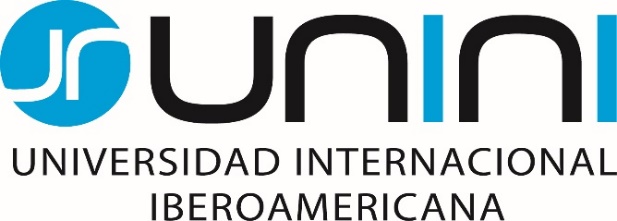 [Nom du Département académique de l’UNINI au sein duquel se situe le Master suivi. DÉPARTEMENT DE…..]TITRE DU PROJET FINAL[Titre provisoire pour le PF adopté dans le document D1]Mémoire en vue de l’obtention du diplôme de :[Insérez la dénomination du diplôme à recevoir, Master en, Spécialiste en...]Présenté par :[Insérez les noms et prénoms de l’étudiant][Insérez le login qui vous est associé à l'intérieur du campus virtuel]Directeur : [Insérez les noms et prénoms du Directeur du PF][INSÉREZ VILLE, PAYS][INSÉREZ DATE]